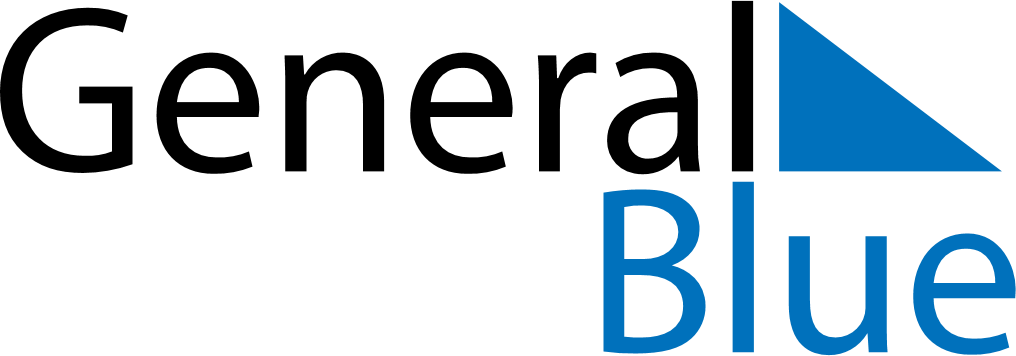 July 2020July 2020July 2020GuyanaGuyanaMondayTuesdayWednesdayThursdayFridaySaturdaySunday123456789101112CARICOM Day13141516171819202122232425262728293031Eid Ul Adha